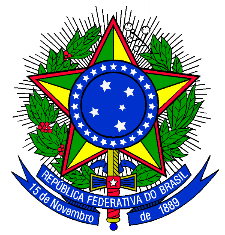 MINISTÉRIO DA EDUCAÇÃOSECRETARIA DE EDUCAÇÃO PROFISSIONAL E TECNOLÓGICAINSTITUTO FEDERAL DE EDUCAÇÃO, CIÊNCIA E TECNOLOGIA SUL-RIO-GRANDENSEPRÓ-REITORIA DE ENSINOFORMULÁRIO PARA SOLICITAÇÃO DE CERTIFICAÇÃOTítulo do Projeto:Definir o Título do projeto de ensino.Classificação, Carga Horária e Equipe Observação: a carga horária cumprida é a efetivamente realizada pelo membro ao final do Projeto não podendo ultrapassar a carga horária total do Projeto e a função pode ser Coordenador, Colaborador, Participante, Ministrante ou Palestrante.Listar apenas os membros que serão certificados.DATA: _____ / _____ / _____ (Assinatura e Carimbo)____________________________________NOMEEncaminhar ao setor responsável pela emissão dos certificadosREGISTRO SOB N°: Informar o número de registro do projeto de ensino ou processo eletrônico.INFORMAÇÕES PARA CERTIFICAÇÃOClassificação e Carga Horária Total:Classificação e Carga Horária Total:Classificação e Carga Horária Total:Classificação e Carga Horária Total:(  ) Curso/Mini-curso(  ) Semana Acadêmica(  ) Atividade Esportiva(  ) Palestra( ) Olimpíada(  ) Monitoria(  ) Evento(  ) Clube(  ) Oficina(  ) Encontro (    ) Fórum (    ) Jornada(  ) Outro - (especificar)_____________________________Carga horária total do projeto:Mês/ano de início:Mês/ano de término:Carga horária total do projeto:Mês/ano de início:Mês/ano de término:Carga horária total do projeto:Mês/ano de início:Mês/ano de término:Carga horária total do projeto:Mês/ano de início:Mês/ano de término:Coordenador Nome: (Completo e sem abreviatura)Lotação:  (Definir a unidade de lotação) SIAPE:Demais membrosDemais membrosDemais membrosDemais membrosNomeCPFFunçãoCH cumpridaRelatório Final:Aprovado pela Pró-reitoria de Ensino em:(Não esquecer de anexar o Relatório Final aprovado em todas as instâncias).COORDENADOR DO PROJETO